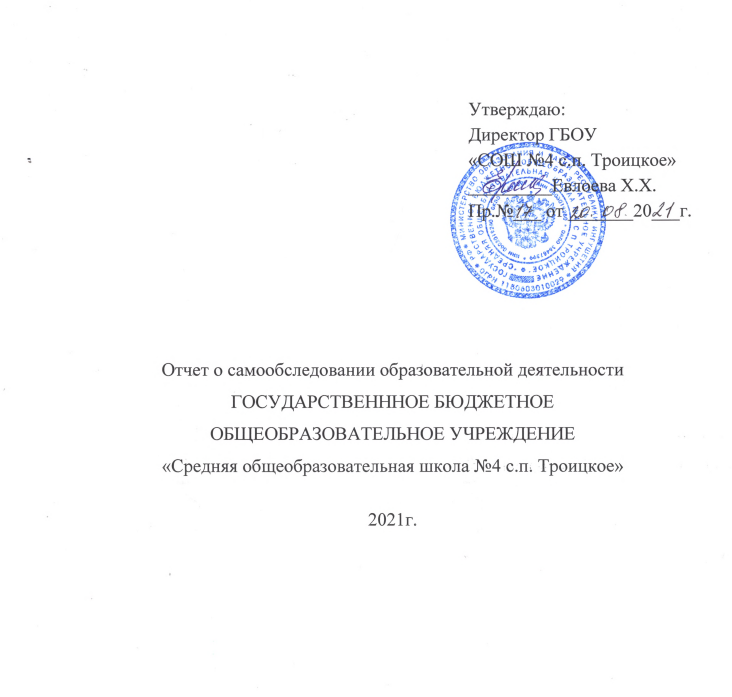 Задача самоанализа – предоставление достоверной информации о жизнедеятельности ГБОУ « СОШ№4 с.п. Троицкое»».Предмет самоанализа – анализ показателей, содержательно характеризующих жизнедеятельность ОУ    Самообследование  об итогах деятельности системы образования ГБОУ «СОШ№4 с.п. Троицкое»»  за 2020- 2021 учебный год и задачах на 2022 г., подготовлен в целях всестороннего анализа итогов работы, текущего состояния и выявленных тенденций развития системы образования в школе для обеспечения доступности и открытости информации о деятельности организации.         Управление образовательной организации осуществляется в соответствии с федеральными законами, законами и иными нормативными правовыми актами   Уставом ОО на принципах единоначалия и самоуправления. Административные обязанности распределены согласно Уставу, штатному расписанию, квалификационным характеристикам между членами администрации.         Общее управление школой осуществляет директор ГБОУ «СОШ№4 с.п. Троицкое»» Евлоева Хадижат Хамзатовна в соответствии с действующим законодательством и должностной инструкцией в силу своей компетентности. Основной функцией директора является осуществление оперативного руководства деятельностью образовательной организации, управление жизнедеятельностью, координация действий всех участников образовательного процесса через педагогический совет, управляющий совет, общешкольный родительский совет, совет старшеклассников, методические объединения, классных руководителей.      Заместители директора осуществляют оперативное управление образовательным процессом: выполняют информационную, оценочно-аналитическую, планово-прогностическую,  организационно-исполнительскую, мотивационную, контрольно-регулировочную функции. В августе 2020 года были определены следующие приоритетные цели и задачи системы образования: 1. Внедрение современных педагогических, информационно - коммуникационных и здоровьесберегающих технологий в образовательный процесс школы. 2. Создание условий для творческого самовыражения, раскрытия профессионального потенциала педагогов, повышения их профессиональных компетенций для успешной реализации ФГОС второго поколения и воспитания личности, подготовленной к жизни в высокотехнологичном, конкурентном мире.3. Создание для учащихся образовательной среды, в которой они могли бы самоопределиться, самореализоваться. Цель: обеспечение полноценного всестороннего развития обучающихся на занятиях, и в повседневной жизни, своевременного и качественного усвоения ими всех программных требований в соответствии с возрастными и индивидуальными особенностями. Задачи: - Развитие личностной, социальной и семейной культуры учащихся, через реализацию творческого потенциала, духовной и предметно - продуктивной деятельности; -обеспечение реализации права каждого учащегося на получение образования в соответствии с его потребностями и возможностями; -создание в школе благоприятных условий для умственного, нравственного и физического развития каждого ученика;-повышение профессиональной компетентности педагогических кадров, через курсовую подготовку и самообразование; -применение  современных технологий с целью активизации познавательной деятельности и формирования здорового образа жизни школьников, через системно-деятельностный  подход в обучении;-расширение тематики внеурочной деятельности как важное условие реализации ФГОС; -использование  информационных технологий на уроках и внеклассной работе с целью вовлечения каждого ученика в активный познавательный и творческий процесс;- поиск наиболее эффективных форм совместной деятельности школы и семьи; -усиление  влияние школы на социализацию личности школьника, его адаптацию к новым экономическим условиям, самоопределение в отношении будущей профессии.ГБОУ «СОШ№4 с.п Троицкое» осуществляет свою деятельность в целях реализации прав граждан на образование и гарантий общедоступности и бесплатности начального общего, основного общего, среднего (полного) общего образования.Условия осуществления образовательного процессаУправление общеобразовательной организацией. Важным условием эффективной управленческой деятельности является наличие нормативно-правовой базы функционирования и развития школы. К нормативно-правовым документам, регламентирующим деятельность школы в условиях модернизации, относятся:1)   Закон РФ «Об образовании»2)     Трудовой Кодекс РФ3)   Гражданский Кодекс РФ4)   Бюджетный Кодекс РФ5)   Устав ОУ6)   Коллективный договор7)   Федеральный базисный учебный план.8) Санитарно-эпидемиологические нормативы.Структура управления в школе:- первый уровень – директор, педагогический совет, общешкольный родительский совет, школьные методические объединения.Этот уровень определяет стратегическое направление развития школы, утверждает программу развития, образовательные программы, учебные планы и т.д.-   второй уровень тактического управления – заместители директора, психолог, а также органы школьного самоуправления.-   третий уровень – учителя, классные руководители.-   четвёртый уровень – органы ученического самоуправления.От ответственности и исполнительской дисциплины всех управленческих уровней зависит результативность, качество УВП и жизнеспособность учреждения в целом.Обеспечение безопасности. Безопасность детей и сотрудников ОУ обеспечивается комплексно: в учреждении установлены пожарная сигнализация, турникеты, ведется видеонаблюдение, разработан и утверждён паспорт антитеррористической безопасности объекта, школа огорожена забором, организовано дежурство сторожей.Материально-техническое обеспечение  Для организации воспитательной и внеурочной деятельности в ОУ имеются отдельные кабинеты для администрации: директора, 4-х заместителей директора по УВР, ВР, НР,АХЧ, психолога, социального педагога,  учительская  комната.      Кабинеты в школе оснащены современным оборудованием, в 4 кабинетах установлены интерактивные доски, в каждом кабинете имеется комплект, состоящий из компьютера, принтера, аудиоколонок, мультимедийного проектора, экрана и другой оргтехники.   Для проведения массовых мероприятий используются актовый зал школы, спортивные залы, также имеется плавательный бассейн. На школьном дворе имеется детская открытая спортивная площадка, используемая по назначению в весенне-осенние периоды.   Обеспечение библиотеки ОУ учебной, учебно-методической литературой, программами выполняется на 100%. В школе имеется медицинский кабинет.Кадровый состав педагогических кадров.  Большую роль в эффективности методической работы школы играет правильный подбор и расстановка кадров. В 2021 году учебно-воспитательный процесс в школе осуществляли 53 педагогических работников, 1 руководитель, заместитель директора по учебно-воспитательной работе, заместитель директора по научной работе, заместитель директора по воспитательной работе, заместитель директора по АХЧ, 1психолог, 1 –библиотекарь; 71% педагогов – люди со стажем работы более 20 лет, обладающие большим опытом педагогической работы и высоким уровнем профессионализма. 19% – педагоги со стажем работы от 5 до 20 лет. Эти педагоги на оптимальном уровне сочетают творческие силы, профессиональные способности и физические возможности. 33  педагогов  работающих в школе, имеют высшее образование. Высшую квалификационную категорию имеют 25 педагогов; первую квалификационную категорию имеют 5 педагогов.        Образование педагогов в основном соответствует преподаваемым предметам. В   этом году коллектив школы работал над методической темой: «Повышение качества образования основе инновационных образовательных технологий, реализующих стандарты нового поколения». Работа над данной темой способствовала созданию условий для качественной подготовки обучающихся к олимпиадам, дистанционным конкурсам, для использования новых технологий, форм и методов обучения, индивидуализации обучения, развития у обучающихся навыков самостоятельной работы, сохранения здоровья.Условия обучения и воспитания.  Обучение осуществлялось на основе Российских федеральных программ, Общеобразовательной программы начального общего образования по системе «Школа России». Общеобразовательных программ основного общего образования и среднего общего образования. Воспитательная система школы выстраивалась на основе целенаправленного процесса  формирования и развития сознания и самосознания ребенка. Поэтому главная цель воспитания, вытекающая из сути сказанного, — развитие нравственного сознания, нравственного самосознания и нравственных мотивов поведения.СОДЕРЖАНИЕ ОБРАЗОВАНИЯ:       А) Начальное общее образование  Учебный план ГБОУ «СОШ№4 с.п. Троицкое»» для начального общего образования был составлен в соответствии с Федеральным законом от 29.12.2012 г. № 273-ФЗ «Об образовании в РФ», - Федерального государственного образовательного стандарта основного общего образования, утвержденного приказом МО и НРФ от 17.12.2010г. №1897;Федерального базисного учебного плана, утвержденного приказом Министерства образования Российской Федерации от 09.03.2004 № 1312 (далее - ФБУП-2004);Федерального компонента государственных образовательных стандартов общего образования, утвержденного приказом Министерства образования Российской Федерации от 05.03.2004 № 1089 «Об утверждении федерального компонента государственных образовательных стандартов начального общего, основного общего и среднего (полного) общего образования» (далее - ФКГОС) (для IX-XI (XII) классов);Федерального государственного образовательного стандарта начального общего образования, утвержденного приказом Министерства образования и науки Российской Федерации от 06.10.2009 № 373 (далее - ФГОС начального общего образования);Федерального государственного образовательного стандарта основного общего образования, утвержденного приказом Министерства образования и науки Российской Федерации от 17.12.2010 № 1897 (далее - ФГОС основного общего образования) (для V-VIII классов образовательных организаций.  - Закона РФ от 25.10.1991г.№1807-1(ред. от12.03.2014) «О языках народов Российской Федерации»;- Письма МО и Н РФ от 08.10.2010г. №ИК-1494/19 «О введении третьего часа физической культуры».- на основе Федерального государственного образовательного стандарта начального общего образования, примерного базисного учебного плана, утвержденного приказом Министерства образования России (МО и НРФ № 373 от 06.10.2009 г.) с изменениями (от 29.12.2014 г. № 1643 «О внесении изменений в приказ МО и науки РФ от 06.10.2009 г. №373 «Об утверждении и введении в действие ФГОС начального общего образования»), -письмом Департамента общего образования МО и Н РФ от 12.05.2011 г. № 03-296 «Об организации внеурочной деятельности при введении федерального государственного образовательного стандарта общего образования». -Приказ Минобрнауки РФ от 30.08.2010 N 889 "О внесении изменений в федеральный базисный учебный план и примерные учебные планы для образовательных учреждений Российской Федерации, реализующих программы общего образования, утвержденные Рабочий учебный план определял:- перечень предметных областей и обязательных предметов: филологию (письмо,русский язык, чтение, родной ); математику; окружающий мир; искусство (ИЗО технология, музыка); физическую культуру. «Иностранный язык» (английский) изучался со 2 класса по 2 часа в неделю. - перечень компонентов внеучебной образовательной деятельности, организованных в разных  классах. Обучение было организовано в 1 смену по пятидневной учебной неделе для 1кл .,  по шестидневной учебной неделе  4 классах.  При реализации образовательных программ использовались учебники и учебные пособия из числа входящих в федеральный перечень учебников, рекомендуемых к использованию при реализации имеющих государственную аккредитацию образовательных программ начального общего, основного общего, среднего общего образования.Расчетная продолжительность учебного года для 1,9,11-е  классы – 33 учебных недели, для 2 – 8,10-х классов – 34 учебных недели.Б) Основное общее образованиеВ   5-9-х классах реализовался Федеральный государственный образовательный стандарт основного общего образования, утвержденный приказом МО и науки РФ, от 17.12.2010 г. № 1897 «Об утверждении федерального государственного образовательного стандарта основного общего образования» (с изменениями от 29.12.2014 г. № 1644 «О внесении изменений в приказ МО и науки РФ от 17.12.2010 г. № 1897 «Об утверждении ФГОС основного общего образования.-Приказ Минпросвещения России и Федеральной службы по надзору в сфере образования и науки от 11 июня 2020 г. № 293/650 «Об особенностях проведения государственной итоговой аттестации по образовательным программам основного общего образования в 2020 году»;  Учебный план был составлен на основе примерных учебных планов для образовательных учреждений РФ, реализующих программы общего образования и ориентирован на пятилетний нормативный срок освоения образовательных программ.  Расчетная продолжительность учебного года для 5-8,10-х классов- 34 учебные недели, учащиеся обучались по шестидневной  учебной неделе.  При реализации образовательных программ использовались учебники и учебные пособия из числа входящих в федеральный перечень учебников, рекомендуемых к использованию при реализации имеющих государственную аккредитацию образовательных программ начального общего, основного общего, среднего общего образования. Изучались следующие учебные предметы: «Русский язык», «Литература», «Иностранный язык», «Математика» (5,6 кл.), «Алгебра» (7-9кл.), «Геометрия» (7-9кл.), «Информатика» (с 8 кл.), «История», «Обществознание изучался с 6 по 9 классы., «Физика» (с 7кл.), «Химия» (8кл.), с 5класса «Биология», «География» «Искусство» (музыка, ИЗО ), «Технология», «Физическая культура». Использовались программы и учебники, утвержденные Министерством образования и науки РФ как для обучения по традиционной программе, так и для развивающего обучения.   В)  Среднее (полное) общее образованиеУчебный план ГБОУ «СОШ№4 с.п. Троицкое» для среднего общего образования был составлен в соответствии с   Федеральным законом от 29.12.2012 г. № 273-ФЗ «Об образовании в РФ», федеральным базисным учебным планом, утвержденным приказом Минобразования России от 09.03.2004г. № 1312. Учебный план состоял из двух частей: обязательной части и части, формируемой участниками образовательного процесса. Приказ Минпросвещения России от 11 июня 2020 г. № 295 «Об особенностях выдачи аттестатов об основном общем и среднем общем образовании в 2020 году»;Приказ Минпросвещения России от 11 июня 2020 г. № 296 «Об особенностях выдачи медали «За особые успехи в учении» в 2020 году»;Приказ Минпросвещения России и Федеральной службы по надзору в сфере образования и науки от 11 июня 2020 г. № 294/651«Об особенностях проведения государственной итоговой аттестации по образовательным программам среднего общего образования в 2020 году»;- Федерального государственного образовательного стандарта основного общего образования, утвержденного приказом МО и Н РФ от 17.12.2010г. №1897;-Федерального базисного учебного плана, утвержденного приказом Министерства образования Российской Федерации от 09.03.2004 № 1312 (далее - ФБУП-2004);-Федерального компонента государственных образовательных стандартов общего образования, утвержденного приказом Министерства образования Российской Федерации от 05.03.2004 № 1089 «Об утверждении федерального компонента государственных образовательных стандартов начального общего, основного общего и среднего (полного) общего образования» (далее - ФКГОС) (для IX-XI (XII) классов);-Федерального государственного образовательного стандарта начального общего образования, утвержденного приказом Министерства образования и науки Российской Федерации от 06.10.2009 № 373 (далее - ФГОС начального общего образования);-Федерального государственного образовательного стандарта основного общего образования, утвержденного приказом Министерства образования и науки Российской Федерации от 17.12.2010 № 1897 (далее - ФГОС основного общего образования) (для V-VIII классов образовательных организаций.- Закона РФ от 25.10.1991г.№1807-1(ред.от12.03.2014) «О языках народов Российской Федерации»;- Письма МО и Н РФ от 08.10.2010г. №ИК-1494/19 «О введении третьего часа физической культуры».Анализ рабочего плана школы. Что было сделано коллективом для выполнения выше названных задач:учебный план был составлен на основе базисного учебного плана;уровень учебной нагрузки не превышал допустимой;школа работала в режиме шестидневной  рабочей недели (1 классы учились  в режиме пятидневной недели).в начальном звене  -  338 учащихся;в среднем —                368 учащихся;  в старшем  —              34 учащихся.  Итого 740Продолжено    изучение иностранного языка во 2,3 4 классах- 2часа в неделю.Курс информатики и  ИКТ в  среднем и старшем звене составляет 1 час в неделю. Внеурочная деятельность в школе.Нормативно-правовое обеспечение Закон «Об образовании» Российской Федерации.Федеральный государственный стандарт общего образования (начальное общее образование).Концепция духовно- нравственного воспитания российских школьников.САНПиН 2.4.2.2821-10 "Санитарно-эпидемиологические требования к условиям и организации обучения в общеобразовательных учреждениях"Федеральный закон от 01.12.2007г. №309-ФЗ «О внесении изменений в отдельные законодательные акты в части изменения понятия и структуры государственного образовательного стандарта.Национальная образовательная инициатива «Наша новая школа».Приказ Министерства образования и науки Российской Федерации «Об утверждении и введении в действие Федерального Государственного образовательного стандарта начального общего образования», от 06.10. 2009, №373Направления внеурочной (внеучебной) деятельности являются содержательным ориентиром и представляют собой содержательные приоритеты при организации внеучебной  деятельности, основание для построения соответствующих образовательных программ.Основные направления внеурочной деятельности:  спортивно-оздоровительное;общеинтеллектуальное;общекультурное;духовно- нравственное; Социальное напрвлениеТребования стандарта  к организации внеурочной деятельности обучающихся:внеурочная деятельность включается в вариативную часть БУПа школы и на неё отводится не более девяти  часов в неделю;школа вправе сама определять, под какие виды внеурочной деятельности отдать эти часы;часы, отводимые на внеурочную деятельность, используются по желанию обучающихся;аудиторных занятий не должно быть более 50%;все виды внеурочной деятельности должны быть строго ориентированы на воспитательные результаты. Внеурочная деятельность 2020- 2021 учебного года.Также внеурочная деятельность осуществляется в Центре образования цифрового и гуманитарного профилей «Точка роста» по технологии, информатики, основы безопасности жизнедеятельности.Всероссийская  олимпиада школьников.Количество участников, победителей и призеров школьного этапа Всероссийской олимпиады школьников (5-11 классы)Сводная информация по участию обучающихся 7-11-х классов в муниципальном этапе Всероссийской олимпиады школьниковЭффективность участия обучающихся в заключительном  этапе Всероссийской олимпиады школьниковРезультаты участия школьников Республики Ингушетия в заключительном этапе Всероссийской олимпиады школьников по общеобразовательным предметамСтатистические данные по итогам региональных, всероссийских конкурсов, турниров, проектов, состязаний, фестивалей, в которых принимали участие обучающиеся вашей школыДинамика участия обучающихся вашей образовательной организации по следующим направлениямНаличие профильного обучения, ведется работа, направленная на профессиональное самоопределение школьников, осуществляется психологопедагогическое сопровождение, организация проектно-исследовательской деятельности, элективных и спецкурсов.Доля обучающихся, осваивающих программу «Технология»в оборудованных кабинетах под новое содержание (робототехника, компьютерный дизайн, прототипирование и т.п.) в 2021 г.Процент выпускников 11-х классов общеобразовательных организаций, получивших аттестат о среднем общем образовании с отличием и награжденных федеральной наградой «Медаль “За особые успехи в учении”» от общего количества выпускников общеобразовательной организации, претендовавших на получении вышеуказанной наградыВсероссийские проверочные работы  Согласно приказу Рособрнадзора от 6.05.2020  № 567  Всероссийские проверочные работы пройдут осенью 2020 года. Обучающиеся 5 классов общеобразовательных организаций напишут ВПР по материалам 4 класса, обучающиеся 6 классов – по материалам 5 класса, для обучающиеся 7 классов – по материалам 6 класса, для обучающиеся 8 классов – по материалам 7 класса. Обучающиеся 9 классов  напишут работы в режиме апробации по материалам 8 класса. Предэкзаменационная работа по русскому языку и математике  в 9,11 классе.Сравнительный анализ результатов ВПР по русскому языку  в 4-х классахСравнительный анализ результатов ВПР по  математике  в 4-х классах.Информация  о  результатах ВПР –  2021 г. по русскому языку в  4-х классах.                                                                                                                      Информация  о  результатах ВПР –   2021 г. по  математике в  4-классах                                                                                                                     Информация  о  результатах ВПР –  2021 г. по  окружающему миру в  4-х классах.Информация  о  результатах ВПР – весна 2021 г. по   русскому языку  в  5-х классах .                                                                                                                    Система ВШКВнутришкольный контроль был построен на следующих моментах: 1. Реализация прав граждан на образование:-Организация внеурочной деятельности в условиях ФГОСНе все учащиеся участвовали в проверочных работах.Выполнение всеобуча- Комплектование 1класс – 27 уч-ся, 10 класс – 25 учащихся.План приёма в 1 класс   стабилен: - Корректировка расписания уроков. Анализ посещаемости (каждую четверть)  Контроль за ведением документации. Проверка  рабочих программ,Тематического планирования, классных журналов.Система БАРС Проверка личных дел обучающихся 1- 11 классов. Проверка  дневников. Изучение нормативной документации по ЕГЭ, ГИА.-Проверка дневников учащихся показала, что подписи родителей  отсутствуют у 30% учащихся, что свидетельствует о том, что следует усилить работу классных руководителей с родителями.-Анализ посещаемости  школы учащимися:  прогульщиков в школе  –1  - В конце учебного года были составлены списки будущих первоклассников .- Расписание обновлялось каждую четверть с учётом требований СанПиНа, пожеланиям учителей.- Составлен перспективный план повышения квалификации учителей на  2021 год- Обзорный контроль (обеспечение учебниками, состояние документации, контроль тематического   планирования,    выполнение   программ.)- Обновлена база Локальных актов.- Проверка рабочих программ, классных журналов. Проверка  дневников. Справки уточняющие имеются.   Использовали       следующие       методы ВШК:       наблюдение,       изучение документации, административные проверки, индивидуальные беседы с учениками, родителями, учителями.  Контроль  по предметам :А) контрольные работы и тестирование  по четвертям, в конце года.Б) посещение уроков в 5 классе - математика, русский язык, история, биология,  английский язык.  Цель  - адаптация  учащихся при переходе в среднее звено.Выявлено, что обучение на уроках соответствует возрастным особенностям учащихся, учитываются индивидуальные особенности детей на уроках. Преподаватели используют различные формы и методы работы. 70% учащихся работают активно, поднимают руку.В) Посещались уроки в 5,6 ,7 классе (физкультура). Много учащихся, которые хорошо мотивированы на учебный предмет. Но есть учащиеся, которые не имеют спортивной формы. С ними проводилась профилактическая беседа.   Результаты успеваемости:Не переведены в следующий класс( не освоившие программу):Г) Результаты успеваемостиИз таблицы видны положительные итоги успеваемости.Анализируя работу с учащимися, имеющими проблемы с учебой, необходимо обратить внимание  на факторы, которые являются причинами неуспеваемости и пропусков уроков: нежелание учиться, отсутствие контроля со стороны родителей, прогулы. Обратить внимание на учащихся, имеющих по 1-2 четвёрки, или 1-2-тройки – это потенциальные  «отличники», «хорошисты».   Взять на контроль учебный процесс в 9 и 11 классах (выпускные классы).    Анализируя результаты олимпиад и итоговой аттестации поставить на контроль работу со способными учащимися.Государственная  итоговая аттестация 2020-2021 учебный год.- Согласно Распоряжению  департамента образования от 30 декабря 2019 года  № 351 «О проведении итогового собеседования по русскому языку в 9 классах»   в   ГБОУ «СОШ№4 с.п Троицкое»  было успешно проведено итоговое собеседование по русскому языку 10 февраля 2021 года для обучающихся, осваивающих образовательные программы основного общего образования  .Все учащиеся получили «зачёт».-Были составлены списки учащихся для допуска к ЕГЭ. -Были составлены списки предметов, выбранных учащимися для сдачи  ЕГЭ по выбору. Загружена база ЕГЭ  вовремя.- Были составлены списки предметов, выбранных учащимися для сдачи  ОГЭ  по выбору- оформлены стенды в классах по сдаче ЕГЭ и ГИА и общий стенд.Динамика количества участников ГИА по программам основного общего образования в образовательной организации в 2019–2021 годах.Количество выпускников 9-х классов Вашей школы с ограниченными возможностями здоровья, проходивших государственную итоговую аттестацию :ПРОЦЕНТ отметок участников ОГЭ  по пятибалльной шкале в школе в 2020 году(Примечание: процент рассчитывается от общего количества выпускников9 кл. в образовательной организации)Количество и доля участников ОГЭ в 2020-2021 году в Вашей школе, не преодолевших минимальную границуДоля ( % )   выпускников 9 классов в Вашей школе,  успешно прошедших государственную  итоговую аттестацию ,  из числа выпускников (9 кл.),  допущенных  к государственной итоговой аттестации за 3 годаКоличество участников ЕГЭ  в 2020–2021 годахИнформация об участниках единого государственного экзамена с ограниченными возможностями здоровья в Вашей школе в 2018–2020 годах (человек)Выбор предметов участниками ЕГЭ   в 2018–2020 годах (процентов от общего количества выпускников  , сдающих ЕГЭ)Количество (доля) участников, набравших 100 баллов по общеобразовательным предметам  в 20192021 годах (человек, процентов от общего количества выпускников, сдающих ЕГЭ)Количество и доля участников ЕГЭ   в 20192021 годах от общего количества выпускников Вашей школы, получивших от 81 до 100 баллов (человек, процентов)Доля участников ЕГЭ  школе, не набравших минимальное количество баллов по русскому языку и математике, в 2019–2021 годах (человек, процентов от общего количества выпускников   школы)Доля участников ЕГЭ , не набравших минимальное количество баллов по предметам по выбору, в 2020–2021 годах (человек, процентов от общего количества выпускников школы) В течение года осуществляется  постоянное информирование учащихся (9-11-х классов и их родителей по вопросам подготовки к ГИА:  проводятся  ряд родительских собраний,  где рассматриваются  вопросы нормативно-правового обеспечения ГИА,  подробно изучаются  инструкции для участников ГИА.  Разработана и опубликована на сайте  «Памятка о правилах поведения на экзамене» и циклограмма организационной подготовки к ГИА.  До сведения учащихся и родителей своевременно доводятся  результаты всех диагностических работ, учителя предметники проводят  анализ  работ с целью выявления причин неудач учащихся и устранения пробелов в знаниях.Все выпускники успешно сдали ЕГЭ. Свыше 80 баллов по русскому языку получили двое учащихся.(Барахоева Д.М, Аушева Л.М, Картоева Е.А, Арапханова Х.Б,  Налгиева А.М.)За 2020-2021 учебный год из 14 учащихся  11 класса, аттестат с отличием и медаль «За особые успехи в учении» получили следующие выпускники: Арапханова Х.Б., Барахоева Д.М, Налгиева А.М.)Доля обучающихся с ограниченными возможностями здоровья (далее - с ОВЗ)Доля обучающихся с ограниченными возможностями здоровья (далее - с ОВЗ), для которых созданы специальные образовательные условия в соответствии с рекомендациями психологомедико-педагогическими комиссиями, от общего количества обучающихся с ОВЗ в образовательной организацииПо организации получения образования обучающимися с ОВЗ в 2021 г.Формирование доступной средыПаспорт доступностиИнформация о количестве обучающихся с ОВЗ в вашей образовательной организации Программы, реализуемые для обучающихся с ОВЗ.Специалисты по работе с детьми с ОВЗ имеются в вашей школеКадровые условия реализации АООПРабота с родителями детей (ОВЗ)Организации внутренней системы оценки качества образования:  Анализ работы с родителямиОсновными формами работы с родителями в школе являются:родительские собрания (классные- 4 и общешкольные -2)индивидуальные беседыорганизация экскурсий.С родителями проводились и индивидуальные беседы учителями- предметниками и администрацией школы.Многие родители принимали  активное участие в жизни школы, оказывали   помощь   в   работе       совета   по   профилактике   и   в   проведении психологических тренингов.   Результаты методической деятельности.Методическая работа в 2020- 2021  учебном году была направлена на выполнение и реализацию (через образовательную программу школы и  учебно-воспитательный процесс) следующих задач:     -   выполнение плана повышения квалификации через курсы ПК, повышение уровня теоретической (предметной) и психолого-педагогической подготовки учителей в рамках ФГОС ООО; -        формирование инновационной направленности в деятельности педагогического коллектива школы;    -   обогащение новыми педагогическими технологиями, формами и методами обучения и воспитания; -    организация работы по изучению новых нормативных документов, инструктивно-методических материалов;  -    оказание научно-методической помощи учителям, испытывающим определенные затруднения в педагогической работе;-     оказание консультативной помощи в организации педагогического самообразования; -    повышение общего уровня профессионально-педагогической культуры; -   обеспечение качественной аттестации педагогов. Дистанционное обучение детейп/пДолжность1Руководитель (директор)2Заместитель директора по учебно-воспитательной работе3Заместитель директора по воспитательной работе4Заместитель директора по научной работе 5Заместитель директора по АХЧ6Педагог-психолог7Социальный педагог 8Библиотекарь  9Классные руководители 10Педагог организатор11 Учителя предметники12Технический персоналСоциальное:Школа добрых дел, Общеинтеллектуальное:История Ингушетии, занимательная математика, лего-конструирование, программирование, мейкер, Духовно-нравственное:Мой родной край.Общекультурное:Чудеса  аппликации, аьхингСпортивно-оздоровительное Уроки –доктора здоровьяШахматы, мини-футбол№ п\пНаименование мероприятияРезультат СрокиОрганизационные мероприятия по созданию Центра роста:1.1. Правовое обеспечение создания и функционирования  Центра роста:
1.1.1. Издание приказа о создании Центра:- утверждение Положения о деятельности Центра;- назначение руководителя Центра;- утверждение плана первоочередных мероприятий (дорожной карты) по созданию и функционированию Центра;- разработка и утверждение должностных инструкций для сотрудников Центра;- разработка и утверждение должностных инструкций сотрудников Центра.Приказ директора о
создании в
соответствии с
методическими
рекомендациямиАпрельУтверждение медиаплана по информационному сопровождению создания Центра роста в соответствии с приложением № 3 приказа Министерством   образования и науки РИ;Приказ директора школыАпрельСоздание Интернет странички на сайте школыСтраничка на сайтеАпрельСогласование дизайн-проекта Центра «Точка роста» школы с  образования, Министерством   образования и науки РИПриказ директора АпрельСогласование проекта зонирования Центра школы с Министерством   образования и науки РИПриказ директора АпрельСогласование инфраструктурного листа ЦентраПриказ директора АпрельПовышение квалификации (профмастерства) сотрудников и педагогов Центра, в том числе по новым технологиям преподавания предметных областей «Технология», «Информатика», «ОБЖ»:1. формирование штатного расписания Центра;
2. Обеспечение участия педагогов и сотрудников в повышении квалификации на
онлайн платформе;Свидетельство о
повышении квалификацииПриказ директора школы об утверждении штатного расписанияМай – июньАпрельУчастие в семинарах-совещаниях по вопросам обеспечения реализации мероприятий по созданию Центра Приказ директора о направлении в командировкуПо плану ВИРОЗакупка, доставка и наладка оборудования: - подготовка технического задания согласно рекомендуемого инфраструктурного листа;- объявление конкурсных закупочных процедур;
- косметический ремонт, приведение площадок
образовательных организаций в соответствие с фирменным стилем «Точка роста»Государственные
 
контракты на поставку
оборудованияМай – Август Промежуточный семинар-совещание по вопросам обеспечения реализации мероприятий по созданию ЦентраПриказ  Министерством   образования и науки РИАвгуст Разработка и утверждение плана учебно-воспитательных, внеурочных и социокультурных мероприятий в Центре.Завершение косметических ремонтов, приведение Центра в соответствие брендбукуОтчет директора школыАвгуст Организация набора детей, обучающихся по программам ЦентраПриказ директора школы о зачислении учащихсяСентябрь Открытие Центра Информационное освещение в СМИСентябрьУчебный годВсего учащихсяКоличество участников% от общего числа учащихсяКоличество победителей и призеров2018/201937612533,2672019/202039314035,6752020/202139514436,478Учебный годВсего учащихсяКоличество участников% от общего числа учащихсяКоличество победителей и призеров2018/20192245725,4172019/20202306226,5192020/20212606927,427ГодКоличество участниковКоличество победителей и призеровколичество победителейколичество призеровПредметы, по которым заняли места победителиЭффективность участия, (доля победителей и призеров от количества участников, %)%201911202 Русский язык, история 18,120209202Английский язык, математика22.2202110202Биология,математика20№ПредметКоличествоКоличествоКоличествоКоличествоКоличествоКоличество№Предмет2019 год2019 год2020 год2020 год2021 год2021 год№ПредметпобедителейпризеровпобедителейпризеровпобедителейпризеровАнглийский язык1АстрономияГеографияБиология1Информатика и ИКТИскусство (МХК)ИсторияЛитература Математика111ОбществознаниеИнгушский язык1Ингушская литератураОБЖПравоРусский языкТехнологияФизикаФизическая культураХимияФранцузский языкЭкологияЭкономикаИтого 222№Республиканский или всероссийский уровеньНаправлениеКоличество участниковКоличество победителейКоличество призёров /лауреатов1Республиканский конкурс  ученических проектовМатематика 10912Универсиада (ИнГУ)Обществознание ИсторияБиология 342111113Первенство РИ по плаванию Плавание по разным стилям 2411134Международный конкурс «Мириады открытий»По школьным предметам 4121182945Всероссийский межпредметный конкурс  Российского государственного социального университета По школьным предметам3951021326Конкурсы проекта «Инфоурок»По школьным предметам11204205317Республиканский турнир по футболу имени З.Бакаева.Футбол11118Конкурсы проекта «UCHi.RU»По школьным предметам13206207219Всероссийский конкурс по ОРКСЭ «Основы религиозных культур»«Основы религиозных культур»145210Республиканский конкурс «Мы познаем мир»История Психология Биология Экономика и география 2121111111Республиканский конкурс научных работ по вопросам противодействия коррупцииНет-коррупции1112Конкурс  «Мир безопасности»Юный спасательКругозор 211113Республиканский конкурс «Во славу Ингушетии родной»История края1114Республиканский конкурс  детского рисунка «Да-миру, нет-террору» (Министерство по внешним связям и межнациональным отношениям РИ )рисунок1115Всероссийская олимпиада для учащихся начальных классов «Белый мишка»МатематикаРусский язык25151016Всероссийский конкурс «Решаю Сам»Математика 45202517Всероссийской  игре-конкурсе по русскому языку «Русский медвежонок- языкознание для всех»;Русский язык47222518В международном конкурсе по математике «Кенгуру»,Математика 65155019Всероссийский конкурс по ОРКСЭ «Основы религиозных культур»Основы религиозных культур143320Всероссийская дистанционная викторина «Удивительный мирнасекомых»,Окружающий мир2331021Всероссийская дистанционная олимпиада по окружающему мируОкружающий мир56515ПоказателиКоличество участников в % , принимавших участиеКоличество участников в % , принимавших участиеКоличество участников в % , принимавших участиеПоказатели201920202021Удельный вес участников школьных конкурсных мероприятий (соревнованиях, конкурсах и т.д.) от общей численности обучающихся школы81,886,188,2Удельный вес обучающихся, принявших участие в муниципальных конкурсных мероприятиях (соревнованиях, конкурсах и т.д.), от общей численности обучающихся73.278.580,4Удельный вес обучающихся, принявших участие в республиканских конкурсных мероприятиях (соревнованиях, конкурсах и т.д.), от  общей численности обучающихся38.446.148,1Удельный вес обучающихся, принявших участие в общероссийских конкурсных мероприятиях (соревнованиях, , конкурсах и т.д.), от общей численности обучающихся82.6(в том числе дистанц.общеросс.конкурсы)93.3(в том числе дистанц.общеросс.конкурсы)95,1(в том числе дистанц.общеросс.конкурсы)Удельный вес выпускников, поступивших в ВУЗы по результатам олимпиад000№Профили обучения на уровне среднего общего образованияКоличество обучающихся, продолживших обучение по профилямДоля обучающихся, продолживших обучение по профилям  от общего количества обучающихсяСоциально-гуманитарныйСоциально-экономическийСоциально-экономическийЕстественно-научныйФизико-математическийХимико-биологическийУниверсальный (с углублѐнным изучением предметов по запросу участников образовательных отношений)ТехнологическийПрофессиональное самоопределение школьников (спасатель, мед.сестра-мед.брат, швея)30Ведется работа по  профессиональному самоопределению школьников. Заключен договор о сетевом взаимодействии с ГБОУ ЧПО «Пожарно-спасательный колледж». Учащиеся 10-11 классов посещают данный колледж.3,9Количество обучающихся, осваивающих программу «Технология» в оборудованных кабинетах под новое содержание (робототехника, компьютерный дизайн, прототипирование и т.п.)Доля обучающихся, осваивающих программу «Технология» в оборудованных кабинетах под новое содержание (робототехника, компьютерный дизайн, прототипирование и т.п.) от общего количества всех обучающихся школы13217.5ГодКоличествоДоля2019318.720205262021321,1школы2017 – 2018 уч. год       4-е классы  русск. язык2017 – 2018 уч. год       4-е классы  русск. язык2017 – 2018 уч. год       4-е классы  русск. язык2018 – 2019 уч. год           4-е классы  русск. язык2018 – 2019 уч. год           4-е классы  русск. язык2018 – 2019 уч. год           4-е классы  русск. язык2019 – 2020 уч. год           4-е классы  русск. язык2019 – 2020 уч. год           4-е классы  русск. язык2019 – 2020 уч. год           4-е классы  русск. язык% успев.% качес.Сред балл% успев.% кач.Сред балл% успев.% кач.Сред балл«СОШ №4 с.п. Троицкое»97,164,73,880,2543,484473,4школы2017 – 2018 уч. год       4-е классы  математ.2017 – 2018 уч. год       4-е классы  математ.2017 – 2018 уч. год       4-е классы  математ.2018 – 2019 уч. год           4-е классы   математика2018 – 2019 уч. год           4-е классы   математика2018 – 2019 уч. год           4-е классы   математика2020 – 2021 уч. год           4-е классы   математика2020 – 2021 уч. год           4-е классы   математика2020 – 2021 уч. год           4-е классы   математика% успев.% качес.Сред балл% успев.% качес.Сред балл% успев.% кач.Сред балл«СОШ №4 с.п. Троицкое»93,258,93,68856,33,584463,4 № п/п                ШколаКоличеств.участниковНаписали наНаписали наНаписали наНаписали на № п/п                ШколаКоличеств.участников«2»% / число«3»% / число«4»% / число«5»% / число% успев.% качесСр. балл1«СОШ №4 с.п. Троицкое»8117,3/1337/3034,6/2711/1184473,4 № п/п                ШколаКоличеств.участниковНаписали наНаписали наНаписали наНаписали на № п/п                ШколаКоличеств.участников«2»% / число«3»% / число«4»% / число«5»% / число% успев.% качесСр. балл1«СОШ №4 с.п. Троицкое»8112,4/1333,3/3128,4/2125,9/1684463,4 № п/п                ШколаКоличеств.участниковНаписали наНаписали наНаписали наНаписали на № п/п                ШколаКоличеств.участников«2»% / число«3»% / число«4»% / число«5»% / число% успев.% качесСр. балл1«СОШ №4 с.п. Троицкое»8148,3/1548,8/3729,3/233,7/682363,2 № п/п                ШколаКоличеств.участниковНаписали наНаписали наНаписали наНаписали на № п/п                ШколаКоличеств.участников«2»% / число«3»% / число«4»% / число«5»% / число% успев.% качесСр. балл1«СОШ №4 с.п. Троицкое»7521,3/1740/3426,7/1612/877,3323,2 классматематикаРусский языкОкружающий мир2«Хор., отл.»  -92% «Хор., отл.»   - 88%«Хор., отл.»  - 78% 3«Хор., отл.»   -89%«2»-0«Хор., отл.»  - 98% «Хор., отл.» - 74%«2» - 0  4«Хор., отл.»-  77%«2» - 0«Хор., отл.» - 56  % «2» - 0«Хор., отл.»   -76%«2»- 0201920202021779173ГодУчащихся на начало годаколичество классов2020740292021 конец года73129№№ппФамилия имяКлассПредмет1Гагиев И.Н7по четырём предметам2Гагиев Х.Н.6по пяти предметам3Мужехоев Т.А.1по заявлению родителей 4Хаматханов Д.И.10по четырем  предметам20202021«отл.»1813«хор.»6224Итого80  (58%)37 (50%)-н/а      «2»2 (2%)4ГодаКоличество участников ОГЭ (9 кл.)201961202058202159ГодаКоличество участников ОГЭ (9 кл.)201802019020200№ПредметОтметки по пятибалльной шкалеОтметки по пятибалльной шкалеОтметки по пятибалльной шкалеОтметки по пятибалльной шкалеОтметки по пятибалльной шкалеОтметки по пятибалльной шкалеОтметки по пятибалльной шкалеОтметки по пятибалльной шкалеОтметки по пятибалльной шкалеОтметки по пятибалльной шкалеОтметки по пятибалльной шкалеОтметки по пятибалльной шкале№Предмет«2»«2»«2»«3»«3»«3»«4»«4»«4»«5»«5»«5»№Предмет201920202021201920202021201920202021201920202021Русский язык72.137,324.5273.235,6Математика 3610,260.681,43.28,5Обществознание 1.6История 1,6Химия 16.676.66.6Литература Информатика и ИКТГеография Биология 043.351.65Физика Английский языкНемецкий языкФранцузский языкПредмет2019 г.2019 г.2020 г.2020 г.2021 г.2021 г.№ПредметКоличество учащихся9 кл. (ед.)% от общего количества  выбравших предметКоличество учащихся9 кл. (ед.)% от общего количества  выбравших предметКоличество учащихся9 кл. (ед.)% от общего количества  выбравших предметРусский язык000000Математика 000000Обществознание 000000История 000000Химия 00Литература Информатика и ИКТГеография Биология 00Физика Английский языкНемецкий языкФранцузский языкГодаКоличество участников ОГЭ (9 кл.),  успешно прошедших государственную  итоговую аттестациюДоля участников ОГЭ (9 кл.),  успешно прошедших государственную  итоговую аттестацию201961100202058100202159100№ГодВсегоВыпускники текущего годаВыпускники прошлых летОбучающиеся СПОВыпускники, не прошедшие среднее (полное) общее образование (не прошедшие ГИА)1.20197121627022020724192903202174014100№ГодКоличество выпускников с ОВЗКоличество выпускников с ОВЗ№Годсдававших в форме ЕГЭсдававших ЕГЭ на дому120190022020003202100№ПредметДоля от общего числа участников ЕГЭДоля от общего числа участников ЕГЭДоля от общего числа участников ЕГЭ№Предмет201920202021Русский язык100%100%100%Математика  базовая100%100%-Математика профильная-20%100%Обществознание 43.7%66%29%История 37.5%40%75%Химия 25%13.3%75%Литература 6%20%100%Информатика и ИКТ--География --Биология 25%20%75%Физика -13.3%Английский язык6.2%20%Немецкий язык--Французский язык--№Предмет201920192020202020212021№Предметколичество участников, набравших 100 баллов по общеобразовательным предметам, человекдоля от общей численности участников ЕГЭ по предмету, %количество участников, набравших 100 баллов по общеобразовательным предметам, человекдоля от общей численности участников ЕГЭ по предмету, %количество участников, набравших 100 баллов по общеобразовательным предметам, человекдоля от общей численности участник ов ЕГЭ по предмету, %Русский языкМатематика  базоваяМатематика профильнаяОбществознание История Химия Литература Информатика и ИКТГеография Биология Физика Английский языкНемецкий языкФранцузский язык№ПредметВысокобалльные работы (81-100 баллов), работы с оценкой «5»Высокобалльные работы (81-100 баллов), работы с оценкой «5»Высокобалльные работы (81-100 баллов), работы с оценкой «5»Высокобалльные работы (81-100 баллов), работы с оценкой «5»Высокобалльные работы (81-100 баллов), работы с оценкой «5»Высокобалльные работы (81-100 баллов), работы с оценкой «5»№Предмет201920192020202020212021№Предметколичество участников ЕГЭдоля от общего числа выпускников 2019годаколичество участников ЕГЭдоля от общего числа выпускников 2020годаколичество участников ЕГЭдоля от общего числа выпускников 2021 годаРусский язык212.5%213.3%534,5%Математика  базовая425%--Математика профильнаяОбществознание 16.2%17,2%История Химия Литература 16.6%Информатика и ИКТГеография Биология Физика Английский язык16.2%Немецкий языкФранцузский язык№ПредметДоля ,не преодолевших минимальный порогДоля ,не преодолевших минимальный порогДоля ,не преодолевших минимальный порогДоля ,не преодолевших минимальный порогДоля ,не преодолевших минимальный порогДоля ,не преодолевших минимальный порог№Предмет201920192020202020212021№Предметчеловек%человек%человек%1Русский язык---2Математика  базовая---3Математика профильная---№ПредметДоля, не преодолевших минимальный порогДоля, не преодолевших минимальный порогДоля, не преодолевших минимальный порогДоля, не преодолевших минимальный порогДоля, не преодолевших минимальный порогДоля, не преодолевших минимальный порог№Предмет201920192020202020212021№Предметчеловек%человек%человек%Обществознание 16.6%320%История 212.5%16.6%214,2Химия 16%-17,1%Литература --Информатика и ИКТГеография Биология 16%16%17,1%Физика --Английский язык--Немецкий языкФранцузский языкКоличество обучающихся с ограниченными возможностями здоровья (далее - с ОВЗ)Доля обучающихся с ограниченными возможностями здоровья (далее - с ОВЗ) от общего количества обучающихся в образовательной организации20180   (с ОВЗ не было,  имелись дети –инвалиды- 24)020190   (с ОВЗ не было, имелись дети-инвалиды  - 30)020200    (с ОВЗ- нет,  есть дети-инвалиды -  14)0Количество обучающихся с ограниченными возможностями здоровья (далее - с ОВЗ) для которых созданы специальные образовательные условия в соответствии с рекомендациями психологомедико-педагогическими комиссиямиДоля обучающихся с ограниченными возможностями здоровья (далее - с ОВЗ) для которых созданы специальные образовательные условия в соответствии с рекомендациями психологомедико-педагогическими комиссиями, от общего количества обучающихся с ОВЗ в образовательной организации20194 (надомное обучение)0,55202000202100Показатели% Удельный вес обучающихся с ОВЗ, получающих образование по индивидуальным учебным планам, в общей численности обучающихся с ОВЗ общеобразовательной организации0Удельный вес обучающихся по дополнительным образовательным программам с ОВЗ, занимающихся с применением дистанционных технологий, в общей численности нуждающихся детей0Удельный вес обучающихся с ОВЗ, занимающихся по дополнительным образовательным программам с применением дистанционных технологий, в общей численности обучающихся с ограниченными возможностями здоровья и детей-инвалидов0ПоказательДа/нетВ школе создана безбарьерная среда, обеспечивающая доступ учащихся с ограниченными возможностями здоровья к объектам инфраструктуры учреждениядаПоказательДа/нет Содействие инвалиду при входе в объект и выходе из него, информирование инвалида о доступных маршрутах общественного транспортадаВозможность беспрепятственного входа в объекты и выхода из них. Указать что именно (пандус, кнопка вызова, и т.д.)даВозможность самостоятельного передвижения по территории объекта. Указать что именно (лифт и т.д.)нетНадлежащее размещение носителей информации, необходимой для обеспечения беспрепятственного доступа инвалидов к объектам и услугам с учетом ограничений их жизнедеятельностиданетНозологияКоличествоДоля от общего количества детей с ОВЗ в школе глухие0слабослышащие, позднооглохшие0слепые0 слабовидящие0с тяжелыми нарушениями речи0с нарушением ОДА0задержка психического развития0с РАС00№Какие АООП реализуются в вашей школе?1Нет 23…ПоказателиДа/нетПсихологиДа  ЛогопедыНетДефектологиНетОборудованы ли их кабинеты для работы с особенными детьмиНетПоказатель Количество  Доля  Количество и доля (%) педагогических работников, прошедшие в 2021 году курсы повышения квалификации по направлению «Образование обучающихся с ОВЗ»1024,3ПоказательКакие формы работы в 2020 г. были использованы в вашей школе - Использование разнообразных форм работы с родителями детей с ОВЗДни открытых дверей  Семинары  Проведение совместных мероприятий  Консультирование  Др. формы      1.Родительские собрания.2. Беседы  педагога- психолога с родителями для помощи семьям по адаптации и интеграции детей с ОВЗ в обществе.Мероприятие  ко Дню инвалида   - https://troickschool4.siteedu.ru/news/myi-raznyie-no-myi-vmeste/#megamenuГБОУ « СОШ№4 с.п. Троицкое»»Оценка качества образования в Школе осуществляется посредством: - внутренней системы оценки качества образования; - ВПР- лицензирования; - государственной аккредитации; - государственной (итоговой) аттестации выпускников; -переводных экзаменов -итоговых контрольных работ.. В качестве источников данных для внутренней оценки качества образования используются: - образовательная статистика; - промежуточная и итоговая аттестация; - мониторинговые исследования (ВПР); - социологические опросы (родители); - отчеты работников школы; - посещение уроков и внеклассных мероприятий Проблемы в развитии дистанционного обучения-Нет достаточно опыты работы в таком формате-Отсутствие оборудования-Слабый интернет-Сложность в выборе платформы-Отсутствует желание у учащихся учиться дистанционно-Сложность в проверке выполнения д/з(много списываний с интернета)-Много времени на проверку и индивидуальную работу.Плюсы дистанционного обучения-Мобильность-Вырабатывается самостоятельность учащихся, ответственность.- Не всегда обеспечен контроль родителей- Знакомство учащихся с уроками других педагогов.